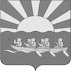 МУНИЦИПАЛЬНОЕ БЮДЖЕТНОЕ ОБЩЕОБРАЗОВАТЕЛЬНОЕ УЧРЕЖДЕНИЕ«СРЕДНЯЯ ОБЩЕОБРАЗОВАТЕЛЬНАЯ ШКОЛА СЕЛА ЛОРИНО»689315, Россия, Чукотский автономный округ, с. Лорино, ул. Челюскинцев 14,тел.: (427)36-93- 3-18, факс 3-34, E-mail: schoollorino@mail.ru Муниципальное бюджетное общеобразовательное учреждение «Средняя общеобразовательная школа села Лорино» в соответствии с приказом УСП АМО ЧМР  № 01-04/22 от 24.09.2021 года направляет вам  ежеквартальную информацию о реализации мероприятий Дорожной карты  по формированию функциональной грамотности   обучающихся МБОУ «СОШ села Лорино».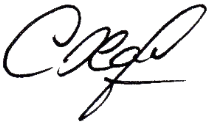 Директор школы:                                            Х.И. Селимов                                                                                             Информация            о реализации плана  мероприятий (Дорожной карты)   по формированию функциональной грамотности                                                                           обучающихся МБОУ «СОШ села Лорино»Исх. № 348 от 07.10.2021 г.  И.о.начальника Управления социальной политики Администрации муниципального образования Чукотский муниципальный районА.Я.ГейнцNПеречень мероприятий и взаимосвязанных действий по их выполнениюСрок выполнения Результат Нормативно-правовое регулирование образовательной деятельности, направленной на развитие функциональной грамотности обучающихсяНормативно-правовое регулирование образовательной деятельности, направленной на развитие функциональной грамотности обучающихсяНормативно-правовое регулирование образовательной деятельности, направленной на развитие функциональной грамотности обучающихсяНормативно-правовое регулирование образовательной деятельности, направленной на развитие функциональной грамотности обучающихся1.Разработка и утверждение плана мероприятий (дорожной карты) по формированию функциональной грамотности обучающихся на 2021-2022 учебный год28 сентябряРазработан План мероприятий (дорожная карта) по формированию и оценке функциональной грамотности обучающихся на 2021-2022 учебный год, приказ МБОУ «СОШ села Лорино» от 28.09.21 № 3682.Издание приказа о создании рабочей группы по вопросам формирования функциональной грамотности обучающихся МБОУ «СОШ села Лорино»28 сентября Приказ  № 369 от 28.09.21 О создании рабочей группы по вопросам формирования функциональной грамотности3. Разработка Положения о рабочей группе по вопросам формирования функциональной грамотности28 сентябряРазработано Положение о рабочей группе по вопросам формирования функциональной грамотности, приказ № 370 от 29.09.214Издание приказа о разработке плана мероприятий, направленных на повышение функциональной грамотности обучающихся28 сентябряПриказ МБОУ «СОШ села Лорино» от 28.09.21 № 368 о разработке плана мероприятий, направленных на повышение функциональной грамотности обучающихся5Определение школьных координаторов, обеспечивающих интеграцию в систему повышения квалификации и методической поддержки педагогов методологии и методического инструментария формирования и оценки функциональной грамотности28 сентябряНазначение  школьным координатором заместителя директора по УМР,  Приказ МБОУ «СОШ села Лорино» от 28.09.21 № 368Создание условий для развития функциональной грамотности обучающихся (кадровые, материально-технические и т.д.)Создание условий для развития функциональной грамотности обучающихся (кадровые, материально-технические и т.д.)Создание условий для развития функциональной грамотности обучающихся (кадровые, материально-технические и т.д.)Создание условий для развития функциональной грамотности обучающихся (кадровые, материально-технические и т.д.)1Создание рабочей группы по вопросам формирования функциональной грамотности обучающихся МБОУ «СОШ села Лорино»28 сентябряРабочая группа по формированию функциональной грамотности,  Приказ  № 369 от 28.09.212Подготовка материалов по анкетированию сентябрьСоставлена анкета3Подготовка материалов по каждому виду функциональной грамотностисентябрьПодготовка методических рекомендаций по формированию функциональной грамотности для педагогов и отправлены руководителям МОСоздание условий для непрерывного профессионального развития педагогов в области формирования функциональной грамотности обучающихсяСоздание условий для непрерывного профессионального развития педагогов в области формирования функциональной грамотности обучающихсяСоздание условий для непрерывного профессионального развития педагогов в области формирования функциональной грамотности обучающихсяСоздание условий для непрерывного профессионального развития педагогов в области формирования функциональной грамотности обучающихся1Проведение совещания с руководителями МО30 сентябряПроведено заседание методического совета «Повышение уровня информированности педагогов»2Информирование педагогических работников МБОУ «СОШ села Лорино» о наличии банка заданий для формирования и оценки функциональной грамотности, разработанного ФГБНУ «Институт стратегий развития образования Российской академии образования»http://skiv.instrao.ru/support/demonstratsionnye-materialya/chitatelskaya-gramotnost.php http://skiv.instrao.ru/support/demonstratsionnye-materialya/matematicheskaya-gramotnost.php http://skiv.instrao.ru/support/demonstratsionnye-materialya/estestvennonauchnaya-gramotnost.php http://skiv.instrao.ru/support/demonstratsionnye-materialya/finansovaya-gramotnost.php http://skiv.instrao.ru/support/demonstratsionnye-materialya/globalnye-kompetentsii.php http://skiv.instrao.ru/support/demonstratsionnye-materialya/kreativnoe-myshlenie.php1-7 октября Ознакомлены все педагогические работники и разосланы всем МО3Размещение на официальном сайте ОО информации о функциональной грамотности обучающихсяОктябрь 2021 http://школа-лорино.рф/функциональная грамотность/ 